ПОСТАНОВЛЕНИЕ                                         АДМИНИСТРАЦИИ                                  Октябрьского сельского поселения                                  Рыбинского муниципального районаот 10 мая 2016 года                                                                                              № 61О внесении изменений в постановлениеадминистрации Рыбинского муниципальногорайона от 05.09.2012 № 1611На основании материалов по межеванию, руководствуясь Федеральным Законом от 24.07.2007 № 221-ФЗ «О государственном кадастре недвижимости», администрация Октябрьского сельского поселения Рыбинского муниципального районаПОСТАНОВЛЯЕТ:Внести в постановление администрации Рыбинского муниципального района от 05.09.2012 № 1611 «Об утверждении границ земельного участка по адресу: Ярославская обл., Рыбинский р-н, Октябрьский с/о, пос. Октябрьский» следующие изменения: - в пункте 1 слова «площадью 2100 кв. м» заменить на слова «площадью 1856 кв. м»;- дополнить постановление пунктом 2 следующего содержания: «2. Установить ограничения по использованию части земельного участка площадью , расположенного в охранной зоне газопровода низкого давления, в соответствии с постановлением Правительства РФ от 20.11.2000 № 878 «Об утверждении Правил охраны газораспределительных сетей»;- пункт 2 постановления считать пунктом 3;- графическое приложение к постановлению заменить на графическое приложение с измененными границами земельного участка.      2. Контроль за исполнением настоящего постановления оставляю за собой.Глава 	Октябрьского сельского поселения                                           Н. Г. Ситников                                                                                 Приложение к постановлению                                                                                 администрации  Октябрьского                                                                 сельского поселения                                                                          от 10 мая 2016 года № 61ПЛАН ЗЕМЕЛЬНОГО УЧАСТКА              расположенного по адресу: Ярославская область, Рыбинский район,                                              Октябрьский сельский округ, п. Октябрьский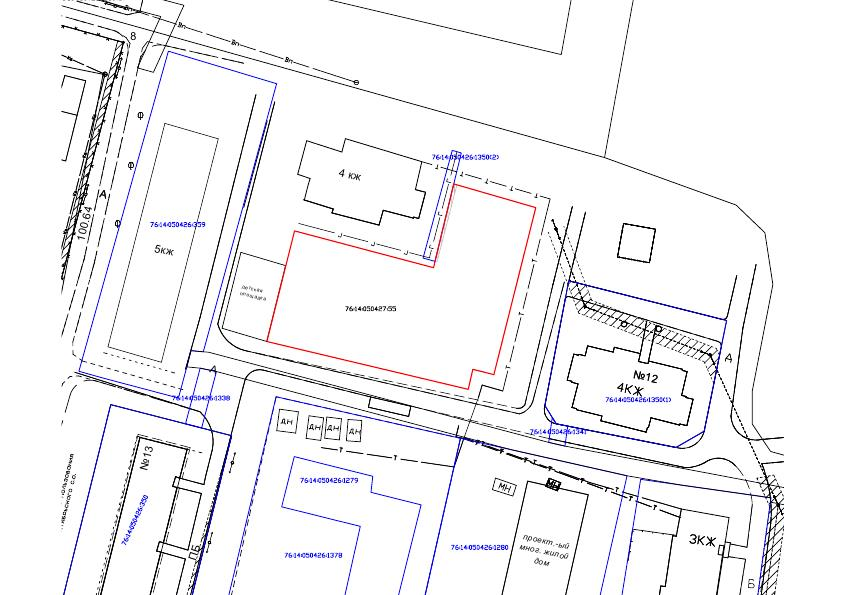                                                                       б/м                                                       СОГЛАСОВАНО:Глава Октябрьского сельского поселения                                           Н. Г. Ситников